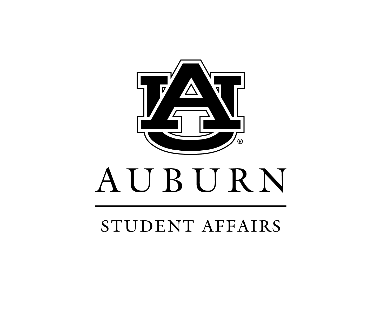 Date: 		1.4.2022PURPOSE: 	A-Team Meeting ______________________________________________________________________________Welcome – Ice Breaker – Name one thing you’re looking forward to in 2022.A-Team Meeting Schedule Meeting Schedule for this year:All meetings will be held in person however the calendar invite will be updated with an optional zoom link if necessary. Assessment Moment at Coffee August 2021 – First Year Experience (Sarah King)September 2021 – Greek Life (Benard Goins)October 2021 – Campus Recreation (Corie Baldwin)(BUMP TO DECEMBER – Move all ahead each month)November 2021 – Campus Dining (Joanne LaBuda)January 2022 – HPWS (Chase Chaplin)February 2022 – SCPS (Kristee Treadwell))March 2022 – Property Management (Amy Mosley)April 2022 – Student Involvement (Billy & Alexis)May 2022 – Student Center (Kathryn-Ruth Sasser)June 2022 – PFP (Torey Palmer)2021-2022 A-Team Member Presentations:10 min each or less: a short presentation about what is going on in your department.When presenting at A-Team meetings, address any challenges or questions you have and highlight how you use data to inform your decision-making.  Note the types of data you collect (headcounts, interactions, usage, types of surveys – home grown and national and what is asked on these instruments, etc). Share what your annual outcomes are and how you strategically chose them and how you use the findings/results of the data collected. Discuss what tools you use to collect, analyze, and share findings. Also, feel free to speak about any programmatic or operational changes your office made as a result of Covid-19 and how you are collecting data/tracking/measuring success for those adjustments. You could also include any challenges/lessons learned that the group might benefit from hearing. What creative ways have you identified to reach students and collect data during the pandemic?Dr. Kristee Treadwell shared information regarding an ongoing client satisfaction survey distributed to students who used Student Counseling & Psychological Services. These findings are used to adjust staffing, wait list, and other satisfaction-related issues as needed. The assessment is administered during the fall and spring semesters for two weeks.  
SA Spotlight (Monthly Update):	There will be no data collection for December, therefore no data will be due 	on January 5thThe Spotlight publication is posted monthly and archived on our website at: http://assessment.auburn.edu/resources/findings-reports/Monthly reporting takes place annually from September (for August data) through May (for April data). Starting in fall 2021, a new section was added to the template to capture monthly on-going efforts for diversity, equity, and inclusion (DEI). Detailed instructions: https://auburn.box.com/s/u5j0gjq8d7est2gm9h01ry0kyarnzzv9Upload to Box (on Template): Remember comparison data Remember to include raw figures and %35 words or less – Please write for publicationAvoid abbreviationsAssessment Curriculum: http://assessment.auburn.edu/assessment-curriculum/ Date Changed to highlighted Fall curriculum make-up = January 24 (tentatively between 8:00-2:00). Encourage folks to join and kick off the spring with some great free professional development.Trainings offered: Assessment 101 (Tier 1) 9:00 am – 10: am Survey Design ( Tier 2) 10:00 am – 11:00 am Benchmarking (Tier 2) 11: 00 am – 12:00 pmInterpreting Results (Tier 3) 1:00 pm – 2:00 pm Institutional Compliance ReportingFour templates in Smartsheets for SA (1) Obligations, (2) Activities, (3) Wins, (4) Riskshttps://app.smartsheet.com/workspaces/cW4JQj97RFJj7mQ96qfW5gmw3mQHCHH6GG6MqJ81Will cover compliance activities/wins from October 1, 2021 – Feb. 2022Examples:Due date updated – Feb. 11, 2022 (HARD Deadline)Dr. Langham reviewed the new reporting, stating that it will focusing on finding trends. An example for the compliance obligation would be for the departments to review, “what are we required to report?”It is imperative that each department inserts its information by the deadline stated above. For the future, this will be a part of the annual report. SA Departmental Outcomes – Mid Year Check-in from each departmentDepartments who missed December meeting come prepared to share at February meeting.Update on Diversity, Equity, and Inclusion Student SurveyDiversity Action PlanInterest forms to come out soon for DAP Implementation CommitteeSurvey to come out soon for feedback on Diversity Action PlanData Confidentiality Form Available in Baseline – click link below to complete: https://baseline.campuslabs.com/au/dataconfidentialityIf needing access to demographics files in Baseline, please send request to saasp@auburn.eduProgram Review for 2021-2022: Progress UpdatesAuburn Cares – 4th (final meeting coming up)Assessment & Strategic Planning (1st meeting kicked off, individual scoring kicking off)Next – Greek Life and Student Involvement (2022-2023)	Start gathering evidence per the CAS Standards now.http://assessment.auburn.edu/wp-content/uploads/2021/05/Program_Review_Cycle_5.5.2021.pdfMembersPresentAbsent Abby Langham (A&SP) xKatherine Fuchs (A&SP) xJoanne LaBuda (Campus Dining)  xCorie Baldwin (Campus Rec) xSarah King (FYE)Benard Goins (Greek Life) xChase Chaplin (HPWS) xAlice Lee Naughton (Med Clinic) xtbd (P&FP) -Amy Mosley (Property Mgmt) xKathryn-Ruth Sasser (Student Center) xtbd (Student Conduct/Auburn Cares) -Kristee Treadwell (SCPS) xBilly Ferris (Student Involvement) xAlexis Davis (Student Involvement) Lexy Payne (University Housing) xDateStartEndRoom  1/04/2022 Tue3:00 PM4:00 PMMSC 2222/2223  2/01/2022 Tue3:00 PM4:00 PMMSC 2222/2223  3/01/2022 Tue3:00 PM4:00 PMMSC 2222/2223  4/05/2022 Tue3:00 PM4:00 PMMSC 2222/2223  5/03/2022 Tue3:00 PM4:00 PMMSC 2222/2223Meeting DateDepartment NameA-Team Member8/03/2021Parent & Family ProgramsTorey Palmer9/07/2021Campus RecreationCorie Baldwin10/05/2021Property ManagementAmy Mosley11/02/2021FYESarah King12/07/2021HPWSChase Chaplin1/04/2022SCPSKristee Treadwell2/01/2022Student InvolvementBilly Ferris & Alexis Davis3/01/2022Student CenterKathryn-Ruth Sasser4/05/2022Campus DiningJoanne LaBuda5/3/2022Greek LifeBenard GoinsWorkshopsDateData-Driven Decision Making1/20 @ 1:30pm in SC 2310 >Data Driven Decisions – 1/19 @ 11amProgram Review2/17 @ 1:30pm in SC 2310 > Program Review – 2/16 @ 11am Dashboards3/24 @ 1:30pm in LAB tbd > Dashboards – 3/23 @ 11am